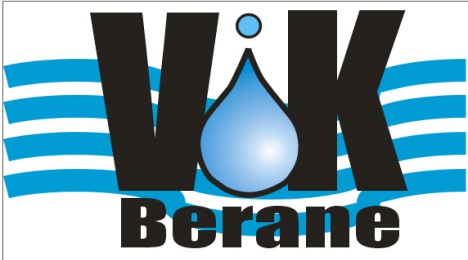            ``ВОДОВОД И  КАНАЛИЗАЦИЈА``ДОО                               Б Е Р А Н ЕП Р О Г Р А М   Р А Д А   И   Ф И Н А Н С И Ј С К И   П Л А НП О С Л О В А Њ А   З А  2016. годинуБеране, децембар 2015.  годинеУводПравни статус, организација и кадровска структураОснивачи власник Друштва са ограниченом одговорношћу „Водовод и канализација“ је Општина Беране. Органи Друштва су:Одбор директора - као орган управљања иИзвршни директор - као орган руковођења. Одбор директора:Доноси Статут Друштва уз сагласност Оснивача,Доноси општа акта Друштва осим аката које доноси Оснивач,Утврђује пословну политику Друштва и доноси акта за њено извршење,Усваја годишње програме рада Друштва,Усваја годишње финансијске исказе и извјештаје о раду Друштва,Предлаже Оснивачу смањење односно повећање основног капитала,Предлаже Оснивачу расподјелу добити и покриће губитака,Утврђује цјеновник услуга,врши и друге послове у складу са прописима и СтатутомДруштва.Одбор директора има пет чланова од којих четири именује Оснивач а једног Синдикална организација Друштва.Извршн идиректор:заступа и представља Друштво,организује и води послове Друштва,одговара за законитост у раду Друштва,извршава одлуке Управног одбора,предлаже акте које доноси Одбор директора и одговоран је за спровођење одлука и других аката Одбора директора,одлучује о другим питањима везаним за текући рад и пословање Друштва у складу са Статутом  и другим прописима.Директора именује и разрјешава Управни одбор уз сагласност Оснивача.Организовано снабдијевање питком водом становника Берана, преко водоводног система, почело је  септембра 1962. године када су, послије скоро двогодишње изградње, инвеститори - Општина и привредни субјекти са Рудеша "уступили на управљање и кориштење питки водовод Комуналној пијачној управи". Послије бројних организационих промјена, од августа 2014.године, градским водоводом газдује и управља Друштво са ограниченом одговорношћу "Водовод и канализација".Сходно важећем Правилнику о организацији и систематизацији радних мјеста Друштво је организовано у три сектора:1. Сектор за опште и правне послове,2. Финансијско – комерцијални сектор  и3. Сектор за техничке послове.Службе су сљедећи ниво организације и у њима су организовани послови у оквиру Сектора.Укупан број запошљених у Друштву је 50 и сви су стално запошљени.Преглед квалификационе структуре запошљених је сљедећи:ВСС – 5 извршилаца,ВС – 3 извршиоца,ССС – 25 извршилаца,КВ –10 извршилаца иПК – НК –7 извршиоца.Циљ пословања Друштва је да се, у сарадњи са Оснивачем –Општином Беране, обезбиједе услови за дугорочно, континуирано снабдијевање свих корисника услуга Друштва са хигијенски исправном водом за пиће за као и уредно одвођење и третман отпадних вода. Осигурањем добрих услова рада и задовољства запошљених у Друштву доприносимо постизању високог степена квалитета наших услуга, а непрекидним обучавањем и мотивисањем свих запошљених омогућавамо да њихово знање и искуство допринесу даљем унапређењу пословања Друштва.Чињеница да је вода опште насљедство и ограничени ресурс одрживи развој је императив за све запошљене као и за оне који доносе одлуке из ове области.Планиране активности у 2016.годиниОснов за израду Програма рада у 2016.години су документа: "Стратешки  план развоја Општине Беране од 2012. до 2017.године  и "Консолидација и развој пословног система водовод и канализација".Такође, узето је у обзир  кретање основних параметара у пословању Друштва у задње три године и фактори који дефинишу такве токове, као и процјена будућих кретања на основу расположивих могућности и познатих економских услова.Ради даљег унапређења и довођења комплетног водоводног система и система за одвођење отпадних вода на ниво који обезбјеђује испуњење усвојених циљева пословања у 2016. години неопходно је урадити сљедеће:организационе мјередаље радити на смањењу губитака на водоводној мрежи,предузимати мјере за повећање ефикасности у наплати,урадити детаљни план редовне контроле и текућег одржавања водоводног и канализационог система,даље унапређивати информациони систем,радити на даљем смањењу паушалне потрошње код свих категорија потрошача,унапређивати систем контроле,наставити рад на катастру подземних инсталација,радити на даљем унапређењу односа са потрошачима,мјере из области текућег одржавањадетекција и санација мјеста цурења воде на инсталацијама,даља санација вентила,провјера и санација водомјера,замјене цјевовода и друге интервенције на водоводној и   канализационој мрежи - самостално и у сарадњи са Оснивачем Друштва и градјанима,одржавање опреме за хлорисање и сервисирање боца за хлор,даља санација шахти у водоводном и канализационом систему,сервисирање опреме за одржавање канализационе мреже,обезбјеђење неопходних алата и резервних дјелова,мјере из инвестиционог одржавањадаља санација прекидних комора на Бањевцу, Полици и Дапсићима,даља санација ограде око објеката са којима газдује Друштво,одржавање опреме за хлорисање до потпуне аутоматизације поступка хлорисања,дјелимчно санирати водозахват „Манастирско врело“, даље обезбјеђивати неопходну опрему за текуће одржавање водоводне и канализационе мреже,уградња нових водомјера,уградња нових вентила због подјеле водоводног система на уже зоне,инвестиционе мјерепочетак изградње канализационих колектора, канализационе мреже и постројења за пречишћавање отпадних вода – I фаза,почетак реконструкције водоводног система,изградња нових хлорних станица у прекидној комори Бањевац, пумпној станици Беране и у Дапсицима,     -    изградња новог објекта за пумпну станицу у Беранама и уградња нове опреме,     -    изградања новог резервоара на Јасиковцу, израда пројектне документације за санацију и реконструкцију водоводног система Дапсиће - Полица,пројектовање и набавка опреме за мјерење протока воде на главним цјевоводима,набавка опреме за дјелимично испитивање микробиолошке исправности воде,израда Генералног пројекта постојеће градске водоводне и канализационе мреже.Изградња канализационе мреже и постројења за пречишћавање отпадних вода и реконструкција водоводног система финансира се из фондова Европске уније док би финансијска средства неопходна за остале инвестиције требало обезбиједити из капиталног буџета Оснивача.Одвођење атмосферских вода''Одлуком о комуналном уређењу територије општине Беране" регулисано је да се д.о.о. "Водовод и канализација" стара о одржавању и заштити атмосферске канализације.На основу усвојеног годишњег Плана рада радове на одржавању атмосферске канализације финансира Оснивач Друштва.Одржавање атмосферске канализације подразумијева чишћење колектора и цјевовода, чишћење казана сливника, замјену оштећених и несталих сливника и замјену оштећених и несталих поклопаца на шахтама атмосферске канализације.Послови одржавања атмосферске канализације ће се реализовати према сљедећем плану:Финансијски план пословањаПлан прихода и расхода, односно финансијски план пословања, исказан кроз биланс успјеха, за 2016. годину урађен је на бази натуралног плана потрошње воде, постојећих цијена по м³ утрошене воде, процјене о незнатном повећању броја потрошача, односно нових корисника водоводног и канализационог система, постојећем броју радника запошљених у Друштву, важеће обрачунске вриједности коефицијента за обрачун зарада, плану набавке резервних дјелова и материјала, плану текућег и инвестиционог одржавања средстава и на бази осталих елемената битних за планирање и квантифакацију финансијских категорија.план потрошње водеПотрошња воде по свим категоријама потрошача у претходне три године као и наша процјена о незнатном повећању броја потрошача опредијелили су планирану потрошњу воде у 2016.години.За 2016.годину, у односу на претходну, планирано је укупно повећање потрошње воде за 5,18 %. Код потршача „предузећа и установе“ рачуна се на наставак тренда повећања потрошње. За 2016. годину планирано  повећање  испорука воде овим потрошачима износи  4 %. Код категорије потрошача „самосталне радње“  планирана је уградња нових водомјера код свих потрошача који сада имају паушалну потрошњу. Смањењем броја потрошача са паушалним мјерењем  потрошња воде би се реалније регистровала ибила би већа.Планирано повећање испорука воде потрошачима „физичка лица“ износи преко 5 % и оно се, углавном темељи, на повећању броја корисника и реалнијем приказивању потрошње.У Плану прихода калкулисало се са постојећим цијенама за све категорије потрошача. Али понављамо наш став изнијет и у "Извјештају о раду Друштва у 2014.години" да је постојећи ниво цијена постао ограничавајући фактор за даље успјешно пословање Друштва и да омогућава пословање само на нивоу просте репродукције. Финансијски исказ натуралног плана за 2016. годину у еурима без ПДВ-а  је сљедећи:Планом прихода Друштва за 2016.годину предвиђено је повећање прихода који се остварују основном дјелатношћу, испорукама воде и одвођењем отпадних вода, од 5,07 %. Поред основног прихода планом прихода Друштва предвиђени су и приходи који се остварују по основу наплате нових прикључака, такса за одржавање водомјера, приходи од услуга (цистерна, канал  јет и др), донација, рефундираних средстава и др. Овај приход је планиран на нивоу прошлогодишњег у износу од 85.000,- €.С обзиром на ограничена средства којима Друштво располаже потребно је да  Оснивач Друштва капиталним буџетом предвиди финансијска средства за улагање у опрему и инсталације којима газдује и управља ово Друштво.План расхода је одређен планом прихода и у његовој структури појединачни трошкови су задржали учешће у укупним трошковима како је то остваривано у претходним годинама. Укупни трошкови су планирани у износу од 635.000,- € и појединачно највеће учешце имају зараде запошљених  а затим трошкови материјала и одржавања водоводних и канализационих инсталација којима Друштво газдује.Билансом успјеха за наредну годину планирана је разлика између прихода и расхода у износу од 1.465,- €.У табели која слиједи дајемо приказ планираних прихода и расхода за 2016.годину, њихову структуру као и упоредјење са оствареним приходима и расходима у претходне двије године.У пројектованом билансу успјеха приходну страну чини фактурисана реализација а расходну укупни планирани трошкови. Али за оцјену финансијског положаја Друштва веома је важан и биланс новчаних токова односно план прилива и одлива новчаних средстава.план прилива и одлива новчаних средстава за 2016.годинуИако је просјечан степен наплате планиран на високом нивоу (87,36 %) остварена финансијска средства према билансу новчаних токова неће бити довољна за покриће свих планираних трошкова што значи да се очекује остварење нето одлива финансијских средстава у износу од 42.800,- €. опис радовајед.мјереколичиначишћење 3.200 м. колектора специјалним возилом канал-јетт,два пута годишњеметар  6.400чишћење 7.850 м. цјевовода специјалним возилом канал-јетт,два пута годишњеметар15.700чишћење 286 казана сливника,два пута год.комада572замјена оштећених и несталих сливникакомада30замјена оштећених и несталих поклопаца на шахтамакомада20потрошачиФактурисана количине водеу м³Фактурисана количине водеу м³Фактурисана количине водеу м³план за 2016.г. м³2016/2015 %оствар. 2015/ план 2015потрошачи2013.г2014.г2015.гплан за 2016.г. м³2016/2015 %оствар. 2015/ план 2015правна лицапредузећа и установе142.258144.146149.007154.000+ 3,35+ 1,70самосталне радње41.54643.09641.36744.000+ 6,37-6,26                          с в е г а183.804187.242190.374198.000+ 4,00-0,14физичка лицапотрошачи у стамб. објектима са више стамбених јединица, а заједничким мјерилом280.986262.335244.560250.000+ 2,22-6,48  потрошачи у индивидуалним     стамбеним објектима и  сопственим мјерилом940.911914.651922.706980.000+ 6,21-3,83с в е г а1.221.8971.176.9861.167.2661.230.000+ 5,37-4,39У к у п н о1.405.7011.364.2281.357.6401.428.000+ 5,18-3,82потрошачиФактурисана количине воде у €Фактурисана количине воде у €Фактурисана количине воде у €план за 2016.г. € 2016/2015 %оствар 2015/ план 2015потрошачи2013.г2014.г2015.гплан за 2016.г. € 2016/2015 %оствар 2015/ план 2015правна лицапредузећа и установе150.237164.533177.575184.985+ 34.17+ 1.47самосталне радње48.31650.05452.39352.853+ 0.88-4.74с в е г а198.553214.587229.968237.838+ 3.42+0.01физичка лицапотрошачи у стамб. објектима са више стамбених јединица, а заједничким мјерилом75.39670.12262.06764.200+ 3.44-16.16потрошачи у индивидуалним   стамбеним објектима и  сопственим мјерилом252.670246.737234.965251.664+ 7.11-12.22                          с в е г а328.066316.859297.032315.864+ 6.34-13.07У к у п н о526.619531.446527.000553.702+ 5.07-7.82Приходи и расходи2014.2015.2016.укупни приход635.353612.062641.579правна лица214.588229.969240.715физичка лица316.725297.032315.864остали пословни приходи104.04085.06185.000       прикључи22.23616.38317.000       приход од услуга(цистерна, канал јет)1.9912.0782.000       такса за одржавање водомјера49.17851.16251.000       донације,рефундирана средства и остало30.63515.43815.000укупни расходи628.997610.597635.000трошкови материјала и резервних дјелова40.01424.97846.000трошкови одржавања водовода и канализ.44.27346.89835.000електрична енергија28.43820.93221.000гориво и мазиво18.24614.76215.000испитивање квалитета воде                 13.48812.09913.000нето зараде 224.857234.569245.000порези и доприноси на зараде156.440163.985168.000топли оброк,превоз и регрес за запосљене4.7984.6234.000амортизација46.82245.83145.000остали пословни расходи51.62141.92043.000разлика измедју прихода и расхода6.3561.4656.579р/бо п и сплан (€)А Прилив финансијских средстава617.6001.Стање на жиро рачуну 01.01.12.4002.Приливи средстава605.2002.1     Наплата потраживања520.200- предузећа и јавне установе188.000- самосталне радње61.800- физичкалица270.4002.2     Остало85.000Б Укупан одлив финансијских средстава660.4003.Обавезе према добављачима202.4004.Обавезе према радницима417.0005.Обавезе за кредит11.0006.Обавезе за пдв30.000Ц Нето одлив финансијских средстава ( А-Б )42.800